Организация дополнительного профессионального образованиячастное учреждение «Новороссийский специализированный институт подготовки кадров»ОДПО ЧУ «Новороссийский специализированный институт подготовки кадров»г. Новороссийск  «УТВЕРЖДАЮ»                                                                                                           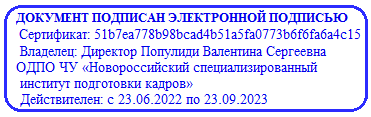    ОДПО ЧУ «Новороссийский специализированный институт подготовки кадров»      В. С. Популиди                                                                                               17 января 2022 г.ПОЛОЖЕНИЕО ВНУТРЕННЕЙ СИСТЕМЕ ОЦЕНКИ КАЧЕСТВА ОБРАЗОВАНИЯ В ОДПО ЧУ «НОВОРОССИЙСКИЙ СПЕЦИАЛИЗИРОВАННЫЙ ИНСТИТУТ ПОДГОТОВКИ КАДРОВ»Общие положенияНастоящее Положение о внутренней системе оценки качества образования в ОДПО ЧУ «Новороссийский специализированный институт подготовки кадров» (далее –Положение, ОДПО ЧУ «Новороссийский специализированный институт подготовки кадров»  организация) разработано в соответствии с Федеральным законом от 29 декабря 2012 г. № 273-ФЗ «Об образовании в Российской Федерации», Приказом Министерства образования РФ №499 от 01.07.2013 г. «Об утверждении порядка организации и осуществления образовательной деятельности по дополнительным профессиональным программам», приказом Министерства Просвещения от 26.08.2020 г. №438 «Об утверждении порядка организации и осуществления образовательной деятельности по основным программам профессионального обучения», Постановлением Правительства РФ от 05.08.2013 г. № 662 «Об осуществлении мониторинга системы образования», приказом Министерства науки и высшего образования РФ от 03.0.2020 №1156 «Об утверждении показателей, характеризующих общие критерии оценки качества условий осуществления образовательной деятельности организациями, осуществляющими образовательную деятельность по дополнительным профессиональным программам» и другими локальными актами ОДПО ЧУ «Новороссийский специализированный институт подготовки кадров».Внутренняя система оценки качества образования служит информационным обеспечением управления образовательной деятельностью в организации.Основными пользователями результатов внутренней системы оценки качества образования в организации являются:учредитель;управленческий персонал организации; преподаватели;обучающиеся; педагогический совет;совет обучающихсяработодатели и социальные партнёры;внешние эксперты, назначаемые при проведении процедур лицензирования, аккредитации организации, аттестации педагогических работников организации.Положение распространяется на деятельность всех педагогических работников организации, осуществляющих профессиональную деятельность в соответствии с трудовыми договорами, в том числе на педагогических работников, работающих по совместительству.Оценка качества образования в организации осуществляется посредством:системы внутреннего контроля; итоговой аттестации выпускников;мониторинга качества образовательного процесса.В	качестве источников данных для ОДПО ЧУ «Новороссийский специализированный институт подготовки кадров» в организации используются:   образовательная статистика; промежуточная и итоговая аттестация; мониторинговые исследования; социологические опросы;   отчеты работников организации;   посещение и взаимопосещение учебных занятий и внеаудиторных мероприятий.Объектами внутренней системы оценки качества образования в организации являются:Образовательные программы;Образовательная среда;Педагогические и другие работники организации;Обучающиеся;Образовательный процессПредметом оценки качества образования в организации являются:Образовательные результаты обучающихся (степень соответствия индивидуальных образовательных достижений и результатов освоения обучающимися образовательных программ, профессиональным стандартам).Организация образовательного процесса, включающая условия организации образовательного процесса, в т.ч. доступность образования, условия комфортности получения образования, материально-техническое обеспечение образовательного процесса.Программы дополнительного профессионального образования, профессионального обучения и дополнительные общеразвивающие программы.Профессиональная компетенция педагогических работников, их деятельность по обеспечению требуемого качества результатов образованияЭффективность управления качеством образования и открытость деятельности организации.2. Основная цель, задачи, принципы внутренней системы оценки качества образования в организацииЦелью внутренней системы оценки качества образования в организации является формирование единой системы диагностики и контроля состояния образования, обеспечивающее определение факторов, и своевременное выявление изменений, влияющих на качество образования в организации.Задачи внутренней системы оценки качества образования в организации:получение объективной информации о функционировании и развитии образования в организации, тенденциях его изменения и причинах, влияющих на его уровень;предоставление всем участникам образовательного процесса и общественности достоверной информации о качестве образования в организации;принятие обоснованных и своевременных управленческих решений по совершенствованию образования, и повышение уровня информированности потребителей образовательных услуг при принятии таких решений;прогнозирование развития образовательной системы организации.Результаты деятельности по реализации задач внутренней системы оценки качества образования в организации:формирование единого понимания критериев качества образования и подходов к его измерению;формирование системы аналитических показателей, позволяющей эффективно реализовывать основную цель оценки качества образования;формирование ресурсной базы и обеспечение функционирования образовательной статистики и мониторинга качества образования;изучение и самооценка состояния развития и эффективности деятельности организации;определение степени соответствия условий осуществления образовательного процесса государственным требованиям;определение степени соответствия образовательных программ запросам основных потребителей образовательных услуг и нормативным требованиям;обеспечение доступности качественного образования;оценка уровня индивидуальных образовательных достижений, обучающихся;выявление факторов, влияющих на качество образования;содействие повышению квалификации работников организации, принимающих участие в процедурах оценки качества образования, определение направлений повышения квалификации педагогических работников по вопросам, касающимся требований к аттестации педагогов, индивидуальным достижениям обучающихся;определение рейтинга и стимулирующих доплат работникам организации.Принципы в организации: объективность получаемой информации, сравнимость и сопоставимость результатов, полученных в ходе мониторинга, прогностичность и целевое назначение.Процедура организации и проведения оценки качества образования в организацииОснованием для проведения внутренней системы оценки качества образования в организации выступают:плановый контроль;проверка состояния дел для подготовки управленческих решений;обращение физических и (или) юридических лиц по поводу нарушений вобласти образования.Внутренняя система оценки качества образования в организации осуществляется в двух формах:по этапам обучения (промежуточная оценка и итоговая оценка);по частоте процедур (разовая, периодическая и систематическая оценка).Организация проверки состояния любого из вопросов содержания внутренней системы    оценки качества образования в организации состоит из следующих этапов: определение цели, объектов оценки;            определение показателей внутренней системы оценки качества образования в организации;      выбор форм и методов оценки (по оценке показателей);      определение периодичности и сроков оценки по каждому показателю; назначение директором организации ответственных работников поанализу показателей внутренней системы оценки качества образования; инструктаж участников внутренней системы оценки качества образования в организации;констатация фактического состояния дел;       выводы, вытекающие из анализа показателей внутренней системы оценки качества образования в организации;рекомендации или предложения по совершенствованию образовательного процесса в   организации или устранению недостатков;определение сроков для ликвидации недостатков или повторная процедура оценки.Внутреннюю систему оценки качества образования осуществляют директор организации, заместитель директора или созданная для этих целей комиссия. В качестве экспертов к участию в оценке могут привлекаться сторонние компетентные организации и отдельные специалисты.Внутренняя система оценки качества образования в организации осуществляется в соответствии с утверждённым директором на начало учебного года графиком.Материалы, полученные в результате проведённых мероприятий, должны обеспечить достаточную информированность и сравнимость результатов контроля для подготовки итоговой справки.При осуществлении внутренней системы оценки качества образования в организации эксперты имеют право:знакомиться с документацией в соответствии с должностными обязанностями педагогических работников (календарно-тематическим планированием, журналами учетаучебных занятий, учебными материалами обучающихся, индивидуальными планами работы преподавателей и планами воспитательной работы и др.);изучать практическую деятельность педагогических работниковорганизации через посещение, взаимопосещение и анализ учебных занятий, внеаудиторных мероприятий;анализировать статистические данные о результатах педагогической деятельности (контрольные работы, срезы и т. д.);анализировать результаты учебно-методической работы преподавателей; анализировать результаты участия обучающихся организации наолимпиадах, конкурсах, выставках, конференциях и т. д.;организовывать социологические, психологические, педагогические исследования: анкетирование, тестирование обучающихся, родителей, преподавателей;делать выводы и давать рекомендации для принятия управленческих решений.Результаты оформляются в месячный срок в виде аналитической справки, в которой указывается:цель оценки;сроки проведения оценки; состав экспертной комиссии;работа, проведённая в процессе оценки (посещены учебные занятия, проведены контрольные работы, изучена учебная документация, проведено собеседование и т. д.);выводы;рекомендации и (или) предложения;обеспечение обратной связи и диалога между работниками (Педагогический совет, Совет обучающихся, индивидуально);дата и подпись ответственного за составление справки.По итогам оценки, в зависимости от её формы, целей и задач, а также с учетом реального положения дел, проводятся заседания Педагогического совета, рабочие совещания с педагогическими работниками организации. Результаты проверок учитываются при аттестации педагогических работников.Директор организации по результатам контроля принимает решения:             об уровне обсуждения итоговых материалов оценки;             о проведении повторной оценки с привлечением компетентных экспертов;о привлечении к дисциплинарной ответственности работников; о поощрении работников;иные решения в пределах своей компетенции. ПРИЛОЖЕНИЕ №1Показатели, характеризующие общие критерии оценки качества условий осуществления образовательной деятельностиПоказатели, характеризующие общий критерий "Открытость и доступность информации об организациях, осуществляющихобразовательную деятельность"Показатели, характеризующие общий критерий "Комфортность условий, в которых осуществляется образовательная деятельность"Показатели, характеризующие общий критерий "Доброжелательность, вежливость работников"Показатели, характеризующие общий критерий "Удовлетворенность условиями ведения образовательной деятельности организаций"N п/пПоказатели1.1.Соответствие информации о деятельности организации, размещенной на общедоступных информационных ресурсах, ее содержанию и порядку (форме) размещения, установленным законодательными и иными нормативными правовыми актами Российской Федерации:на информационных стендах в помещении организации,на официальном сайте организации в информационно- телекоммуникационной сети "Интернет" (далее - сайт)1.2.Наличие на сайте организации информации о дистанционных способах обратной связи и взаимодействия с получателями услуг и их функционировании:сведений о контактных телефонах,сведений об адресах электронной почты,сведений об электронных сервисах (форма для подачи электронного обращения (жалобы, предложения), получение консультации по оказываемым услугам и иных);раздела "Часто задаваемые вопросы";технической возможности выражения получателями услуг мнения о качестве условий оказания услуг организацией (наличие анкеты для опроса граждан или гиперссылки на нее)1.3.Доля получателей услуг, удовлетворенных открытостью, полнотой и доступностью информации о деятельности организации, размещенной на информационных стендах в помещении организации, на сайте (в % от общего числаопрошенных получателей услуг)N п/пПоказатели2.1.Обеспечение в организации комфортных условийпредоставления услуг:наличие комфортной зоны отдыха (ожидания), оборудованной соответствующей мебелью;наличие и понятность навигации внутри организации;наличие и доступность питьевой воды;наличие и доступность санитарно-гигиенических помещений;санитарное состояние помещений организации;транспортная доступность (возможность доехать до организации на общественном транспорте, наличие парковки)2.2.Доля получателей услуг, удовлетворенных комфортностью предоставления услуг организацией (в % от общего числаопрошенных получателей услуг)N п/пПоказатели4.1.Доля получателей услуг, удовлетворенных доброжелательностью, вежливостью работников организации, обеспечивающих первичный контакт и информирование получателя услуги при непосредственном обращении в организацию (работники приемной комиссии, секретариата, учебной части и прочие) (в % от общего числаопрошенных получателей услуг)4.2.Доля получателей услуг, удовлетворенных доброжелательностью, вежливостью работников организации, обеспечивающих непосредственное оказание услуги при обращении в организацию (в % от общего числа опрошенных получателей услуг)4.3.Доля получателей услуг, удовлетворенных доброжелательностью, вежливостью работников организации при использовании дистанционных форм взаимодействия (в% от общего числа опрошенных получателей услуг)N п/пПоказатели5.1.Доля получателей услуг, которые готовы рекомендовать организацию родственникам и знакомым (могли бы ее рекомендовать, если бы была возможность выбора организации) (в % от общего числа опрошенных получателей услуг)5.2.Доля получателей услуг, удовлетворенныхорганизационными условиями предоставления услуг (в % от общего числа опрошенных получателей услуг)5.3.Доля получателей услуг, удовлетворенных в целом условиями оказания услуг в организации (в % от общего числа опрошенных получателей услуг)